				        Bewandert. Begeistert. Bewährt.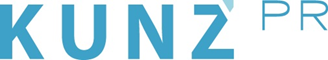 Presse-Info Pillerseetal14. März 2022Pfiffiger Familienurlaub: Neues vom Pillerseetal(Pillerseetal) Mit seinen Bergerlebniswelten, Themenwegen und zertifizierten Unterkünften ist das Pillerseetal die Familiendestination der Kitzbüheler Alpen schlechthin. Zum Start der Sommersaison wartet die Region erneut mit frischen Angeboten auf. Das Familien- und Kinderprogramm, das von Juli bis September mit spannenden Erlebnissen wie Survival-Training für Kinder oder Besuch auf dem Bauernhof begeistert, bekommt Verstärkung vom neuen Maskottchen – der Baumdame Fichtenliesl. Daneben reizt erstmals der Sagenweg in Waidring mit seinen zwölf Stationen und zieht Groß und Klein mit uralten Geschichten von der Ortschaft in seinen Bann. Auch bei den älteren Geschwistern schlägt das Herz höher – Abenteurer und Adrenalin-Junkies wachsen im Hochseilgarten in St. Ulrich am Pillersee über sich hinaus oder starten in der Bike Area Streuböden die ersten Versuche auf dem Mountainbike. Praktisch: Mit der PillerseeTal Card sind zahlreiche Abenteuer und Attraktionen kostenlos erlebbar. www.pillerseetal.atHinweis: Die Langfassung des Textes und weitere Bilder werden am 15. März versendet.